HALLOWEENSKÁ ŠKOLIČKA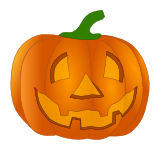 KDY: v pondělí 31. 10. 2022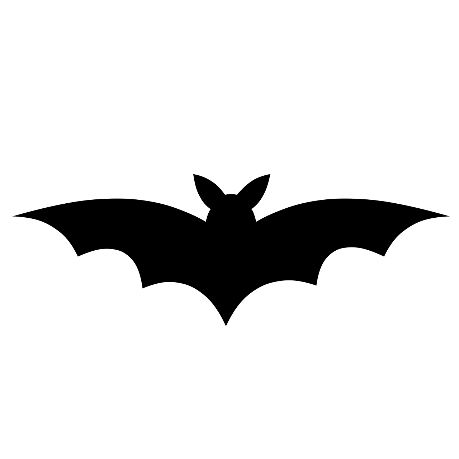 KDE: ve všech třídách mateřské školyNebojte se a přijďte v tento den do mateřské školy ve strašidelném i nestrašidelném kostýmu. Budeme si společně hrát, tvořit i tancovat.Pomozte nám vyzdobit parapety a chodníček před vchodem mateřské školy vydlabanou dýní, strašidýlkem nebo skřítkem.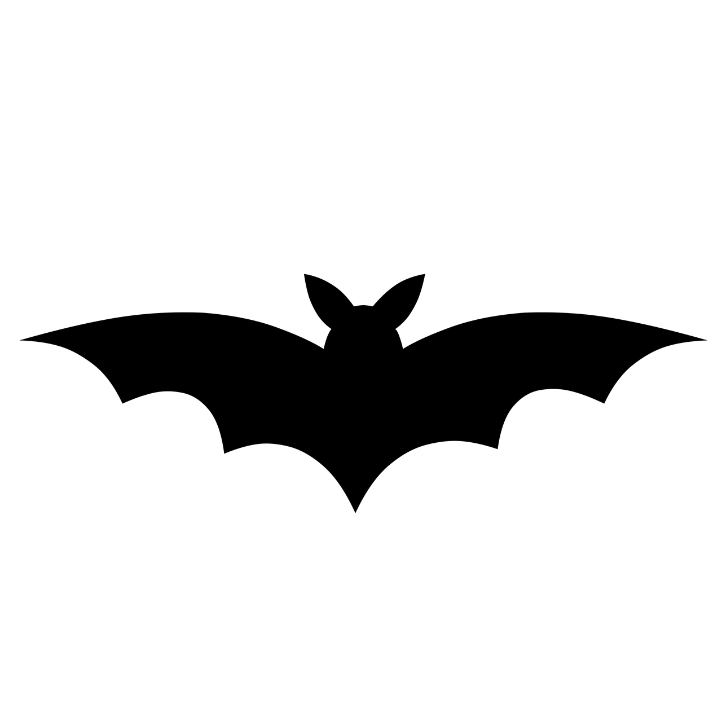 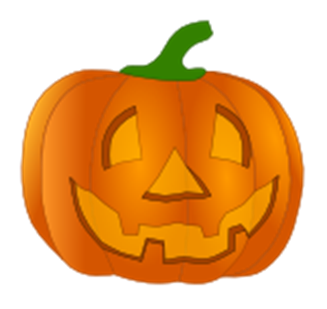 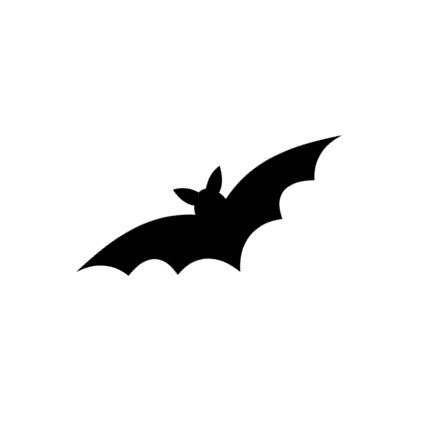 